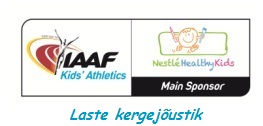 "Laste kergejõustiku" võistlused3. novembril 2019.a. kl 11.00 Ahtme KegejõustikuhallisOsalema oodatakse Ida-Virumaa spordiklubide ja –koolide8-liikmelisi võistkondi (4 poissi ja 4 tüdrukut, 5 poissi ja 3 tüdrukut vm).Võisteldakse kahes vanuserühmas: 2008. ja 2009. a. sündinud poisid ja tüdrukud - vanem rühm ning 2010. ja 2011. a. sündinud poisid ja tüdrukud - noorem rühm.
Võistlusalad:- Vormel 1- vastupidavusjooks,- tõkke- ja kiirjooksu teatejooks,- ristkeks,- kaugushüpe täpsusele, - vahtoda vise,- topispalli vise.      Kõik võistlejad saavad magusa auhinna ja „Laste kergejõustiku“ diplomi.Võistlust korraldab ja viib läbi kergejõustikuklubi «Atleetika»Võistlust toetab: Ida-Virumaa spordiliitPeakohtunikViktor PredbannikovTel:55584198Eelregistreerimine kuni 31.10.2019 e-mail: viktor@johvisport.ee      